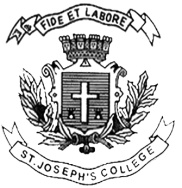 ST. JOSEPH’S COLLEGE (AUTONOMOUS), BENGALURU-27M.A ECONOMICS - II SEMESTER SEMESTER EXAMINATION – APRIL 2020EC 8518 – COMPUTER PROGRAMMINGTime: 2½ Hours 	                                                                                  Max: 70 MarksThis question paper has ONE printed page and THREE parts.PART – AI 	Answer any five of the following:					5 x 2= 10What is an algorithm?Give two advantages of flowchart.Why documentation is important in software development cycle?What is the difference between constant and variable?What is an array? Give an example of any one of conditional branching in C. What is structure?PART – BII.	Answer any three of the following:					10 x 3=30Explain the advantages and disadvantages of an algorithm.Explain Call by value and call by reference of a function in C with example.Explain different data types in C with example.Write a program to find the reverse of a number.Write a program to accept  a string and print the length of the stringPART – CIII.	Answer any two of the following:					15 x 2= 30Explain all the steps of program development life cycle.Explain different types of if statement in C with examples.Explain any four string functions. Write a program to find the smallest element of an array.